PRESSEMITTEILUNG                         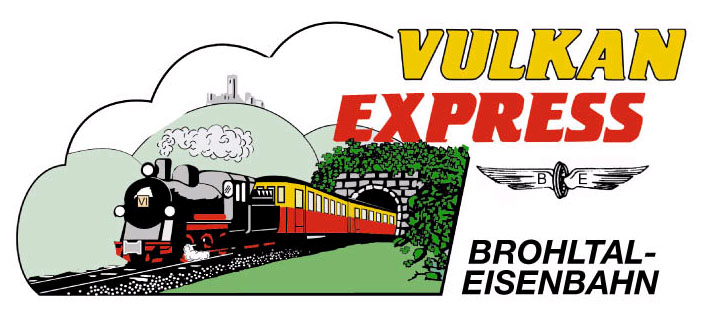 Brohl-Lützing, 14.09.2023Erweiterter Fahrplan zum Weinfest„Vulkan-Expreß“ bringt Besucher sicher zum FestInzwischen Tradition ist das kleine gemütliche Weinfest an der alten Schule in Oberzissen. Ebenso erprobt ist seit einigen Jahren die Ausweitung der Fahrpläne des „Vulkan-Expreß’“. Mit zusätzlichen Zügen ermöglicht die Brohltalbahn am 30. September & 01. Oktober 2023 wieder eine sichere und entspannte An- und Abreise. Auch die Kombination des Festbesuchs mit einer Wanderung und Burgführung ist möglich!„Vulkan-Expreß“ im ZweistundentaktDie An- und Abreise zu dem beliebten kleinen Weinfest ist auch in diesem Jahr wieder auf ganz besondere Weise mit dem „Vulkan-Expreß“ möglich! Neben den regulären Abfahrten ab Brohl um 09:30 Uhr und 14:15 Uhr bietet die Brohltalbahn zusätzliche Züge um 12:00 Uhr und 16:15 Uhr an, die nach ca. einer Stunde Oberzissen erreichen. Rückfahrten ab Oberzissen werden um 16:55 Uhr und 18:55 Uhr angeboten, die Züge halten an allen Stationen zum Ein- und Ausstieg. In Brohl besteht jeweils Anschluss von/zur MittelrheinBahn RB 26 aus Bonn/Köln und Koblenz/Mainz. Auch von Engeln und Brenk ist die Fahrt zum Weinfest möglich, z.B. um 11:30 Uhr und 14:30 Uhr, Rückfahrt ab Oberzissen ist um 17:15 Uhr.Das Weinfest beginnt an beiden Tagen um 13 Uhr. Es lockt ein buntes Programm mit musikalischer Unterhaltung, feinsten Weinen und sonntags mit dem Besuch mehrerer Weinköniginnen von der Ahr.Festbesuch mit Wanderung & Burgführung kombinierbarAuch wer den Festbesuch mit einer Wanderung kombinieren will, kommt auf seine Kosten! Besonders empfehlenswert ist eine Wanderung vom Endbahnhof Engeln auf drei zur Wahl stehenden markierten Routen hinab zum Weinfest in Oberzissen (ca. 8 km). Wer den Zug um 09:30 Uhr ab Brohl bis Engeln nimmt und von dort nach einer Mittagspause über den „Osteifelweg“ zur Burg Olbrück wandert (ca. 5 km), kann dort um 14 Uhr sogar an einer Burgführung inkl. Besteigung des Bergfrieds teilnehmen. Im Anschluss wandert man weiter abwärts bis Oberzissen (ca. 4 km) und hat noch ca. 2 Stunden Zeit für den Besuch des Weinfestes, bevor um 18:55 Uhr der letzte Zug zurück nach Brohl fährt.Weitere Informationen unter www.vulkan-express.de, buero@vulkan-express.de und Tel. 02636-80303. Interessengemeinschaft Brohltal-Schmalspureisenbahn e.V.Brohltalstraße56656 Brohl-LützingTelefon 02636-80303  Telefax 02633-440981E-Mail: buero@vulkan-express.dewww.vulkan-express.deFacebook: “Brohltalbahn / Vulkan-Expreß”